LAND USE STATISTICS AT A GLANCE                       2012-13 TO 2021-22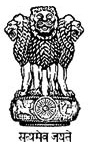 Government of IndiaMinistry of Agriculture and Farmers WelfareDepartment of Agriculture and Farmers WelfareEconomics Statistics and Evaluation DivisionNovember, 2023PART –IIAREA IRRIGATEDSOURCE-WISE & CROP-WISE        PART –III                            AREA  UNDER  CROPS            ALL INDIA SUMMARY            TABLES